Семга с пюре из брокколиСпособ приготовления:Семгу солим.В сковороде смешиваем соус чили, растительное и сливочное масло (далее –соус).Обжариваем стейк рыбы 4-5 минут, постоянно поливая соусом.Брокколи варим в подсоленной воде.В блендере смешиваем до однородной консистенции вареную брокколи, масло, сливки.Каперсы, помидоры черри обжариваем в сливочном масле.Формируем блюдо (см.фото).Приятного аппетита!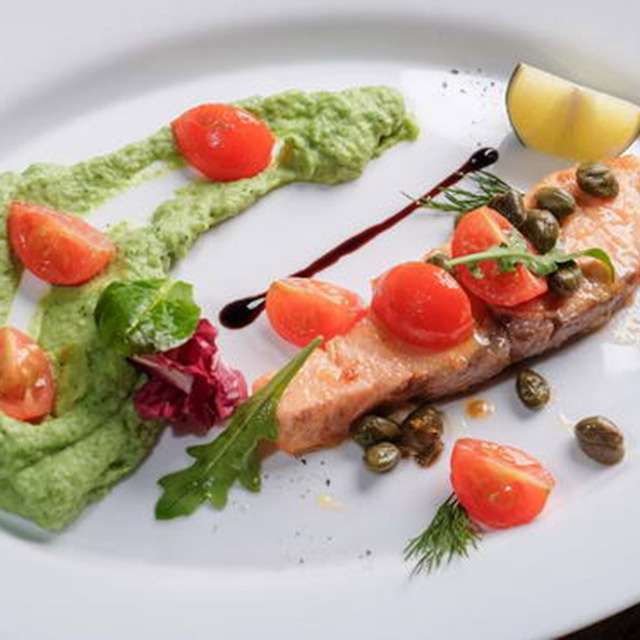 Ингредиенты (на 1 порцию):Семга – 120 гСоус чили – 30 гСливочное масло - 100 гСоль по вкусуБрокколи 100 гСливки 33%Чеснок (2 зубчика)Каперсы – 10 гПомидоры черри – 20 г 